Совет города Нурлат Нурлатского муниципального районаРеспублики Татарстан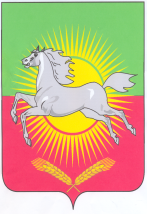 КАРАРРЕШЕНИЕ 27 октября .                                                                          № 34Об утверждении генерального плана города Нурлат Нурлатскогомуниципального района Республики ТатарстанВ  соответствии с п. 20 ч. 1 ст. 14 Федерального закона от 06.10.2003 года № 131-ФЗ «Об общих принципах организации местного самоуправления в Российской Федерации»; ч. 1 ст. 24 Градостроительного кодекса Российской Федерации, ст. 32 Устава муниципального образования «город Нурлат Нурлатского муниципального района Республики Татарстан», Совет города Нурлат  РЕШИЛ:          1.   Информацию начальника отдела архитектуры и градостроительства Исполнительного комитета Нурлатского муниципального района Крайновой Н.А. принять к сведению.2. Утвердить генеральный план города Нурлат Нурлатского муниципального района Республики Татарстан (приложение № 1).3.  Разместить на официальном сайте Нурлатского муниципального района в сети Интернет (nurlat@tatar.ru) , утвержденный генеральный план города Нурлат Нурлатского муниципального района Республики Татарстан.4. Контроль за исполнением решения возложить на заместителя председателя Совета города Нурлат Нурлатского муниципального района Чахмахчева Р.С.5. Настоящее решение вступает в силу со дня его официального опубликования.Председатель Совета города НурлатНурлатского муниципального района                                   Н.Ш. Шарапов Полный текст решения от 27 октября 2011 года № 34 «Об утверждении генерального плана города Нурлат Нурлатского муниципального района Республики Татарстан» и генеральный план города Нурлат размещен на официальном сайте Нурлатского муниципального района  nurlat@tatar.ru в подразделе «Генеральный план города Нурлат»  раздела «Нормативные документы».